В соответствии с Федеральным законом Российской Федерации от 06.10.2003г. № 131-ФЗ «Об общих принципах организации местного самоуправления в Российской Федерации» (с изменениями и дополнениями), Федеральным законом от 13.07.2015г. № 220-ФЗ «Об организации регулярных перевозок пассажиров и багажа автомобильным транспортом и городским наземным электрическим транспортом в Российской Федерации и о внесении изменений в отдельные законодательные акты Российской Федерации» (с изменениями и дополнениями) и на основании статьи 24 Устава муниципального образования Бузулукский район:постановляю:1. Внести в постановление администрации муниципального образования Бузулукский район Оренбургской области от 30.12.2015г. № 942-п «Об утверждении сети муниципальных маршрутов регулярных перевозок на территории Бузулукского района» следующие изменения, изложив приложение в новой редакции, согласно приложению к настоящему постановлению.2. Постановление администрации муниципального образования Бузулукский район Оренбургской области от 16.03.2016г. № 133-п «О внесении изменений в постановление администрации от 30.12.2015г. № 942-п «Об утверждении сети муниципальных маршрутов регулярных перевозок на территории Бузулукского района» считать утратившим силу.3. Установить, что настоящее постановление вступает в силу после его официального опубликования в газете «Российская провинция» и подлежит официальному опубликованию на правовом интернет-портале Бузулукского района (www.pp- bz.ru).4. Настоящее постановление подлежит включению в областной регистр муниципальных нормативных правовых актов.5. Контроль за выполнением настоящего постановления возложить на первого заместителя главы администрации района по оперативному управлению Евсюкова А.Н.Глава района 				      	           		             Н.А. БантюковРазослано: в дело, Евсюкову А.Н., отделу экономики, Бузулукской межрайпрокуратуре.Приложение к постановлениюадминистрации муниципального образованияБузулукский районот_13.09.2021г. №__809-п__Маршрутная сеть муниципальных маршрутов регулярныхперевозок на территории Бузулукского района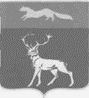 АДМИНИСТРАЦИЯ МУНИЦИПАЛЬНОГО ОБРАЗОВАНИЯБУЗУЛУКСКИЙ РАЙОН ОРЕНБУРГСКОЙ ОБЛАСТИПОСТАНОВЛЕНИЕ___13.09.2021__№ __809-п___г. БузулукО внесении изменений в постановление администрации района от 30.12.2015г.   № 942-п «Об утверждении сети муниципальных маршрутов регулярных перевозок на территории Бузулукского района»№ п/п№ маршрутаНаименование маршрутаВид регулярных перевозок Протяжённость маршрута (км)1101Бузулук – КрасногвардеецРегулярные перевозки по не регулируемым тарифам31,52102Бузулук – ДмитриевкаРегулярные перевозки по не регулируемым тарифам163104Бузулук – СухоречкаРегулярные перевозки по не регулируемым тарифам214105Бузулук – ПодколкиРегулярные перевозки по не регулируемым тарифам415106Бузулук – Елшанка ПерваяРегулярные перевозки по не регулируемым тарифам236107Бузулук – ЧелюскинскоеРегулярные перевозки по не регулируемым тарифам537110Бузулук – АлдаркиноРегулярные перевозки по не регулируемым тарифам46,88111Бузулук – ПроскуриноРегулярные перевозки по не регулируемым тарифам36,49112Бузулук – НикифоровкаРегулярные перевозки по не регулируемым тарифам5010117Бузулук – ПаникаРегулярные перевозки по не регулируемым тарифам4711118Бузулук – В. ВязовкаРегулярные перевозки по регулируемым тарифам52,212120Бузулук – МогутовоРегулярные перевозки по не регулируемым тарифам8413123Бузулук – ПеревозинкаРегулярные перевозки по не регулируемым тарифам18,314124Бузулук – Н. ЕлшанкаРегулярные перевозки по не регулируемым тарифам23